16th Sunday after Pentecost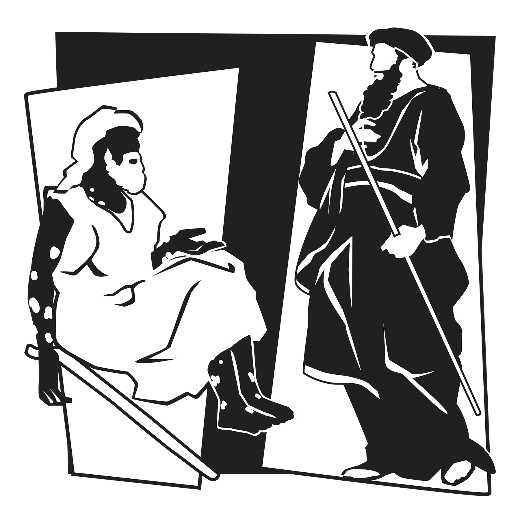 “There was a rich man who was clothed in purple and fine linen and who feasted sumptuously every day. And at his gate was laid a poor man named Lazarus, covered with sores. … The poor man died and was carried by the angels to Abraham’s side. The rich man also died and was buried, and in Hades, being in torment, he lifted up his eyes and saw Abraham far off and Lazarus at his side.” Luke 16:19-20, 22-23AS WE GATHERHospitality is one of those concepts that is difficult to define but easily perceived when experienced. Several biblical writers encourage the people of God to be hospitable, including Paul as he writes to his young follower Timothy; likewise, Peter in his First Epistle, and also the writer of the Letter to the Hebrews who counsels: “Do not neglect to show hospitality to strangers, for thereby some have entertained angels unawares” (Hebrews 13:2). Viewing people attending worship who are not known to us personally as “angels in disguise” may give us a right perspective as we interact with them and make them welcome in our midst. “Seek to show hospitality,” Paul writes in his Letter to the Romans (Romans 12:13). His directive is for us to heed as much as it was for his original readers in Rome.+ CONFESSION and ABSOLUTION +(LSB, Divine Service, Setting Three, pg. 184-185)+ SERVICE OF THE WORD +HYMN “O God, My Faithful God” (LSB 696, vs. 1-4)PSALM 146 (w/ Gloria Patri, LSB, pg. 186)KYRIE (LSB, pg. 186)GLORIA IN EXCELSIS (LSB, pg. 187-189)SALUTATION and COLLECT OF THE DAY (LSB, pg. 189)OLD TESTAMENT READING Amos 6:1-7 (bulletin insert)GRADUAL (bulletin insert, below Collect of the Day)EPISTLE 1 Timothy 3:1-13 (bulletin insert)ALLELUIA (LSB, pg. 190)HOLY GOSPEL Luke 16:19-31 (bulletin insert)NICENE CREED (LSB, pg. 191)HYMN “Precious Lord, Take My Hand” (LSB 739)SERMON     “Carried by the Angels”OFFERTORY (LSB, pg. 192-193)RETURNING OF OUR FIRST FRUITSPRAYER OF THE CHURCH+ SERVICE OF THE SACRAMENT +Divine Service and the Close Fellowship of Holy CommunionOur Lord speaks and we listen. His Word bestows what it says. Faith that is born from what is heard acknowledges the gifts received with eager thankfulness and praise. The gifts include the Holy Supper in which we receive His true body and blood to eat and drink. Those welcome to the table acknowledge the real presence of the body and blood of Christ, confess their own sinfulness, and in true faith wish to receive the forgiveness and strength promised through this Holy Sacrament, as instructed … and in unity of faith … with God’s people here in this congregation. It is our sincerest desire that you join in the intimacy of this fellowship. However, if you are not, yet, an instructed and confirmed member-in-good-standing of a congregation of the Lutheran Church-Missouri Synod, please visit with the pastor about such a fellowship before communing. If you wish to come forward for a blessing, you are welcome to join us at the rail to receive such. Please cross your arms in front of you to indicate that desire.LITURGY (LSB, pg. 194-198)DISTRIBUTION “Lord, Whose Love through Humble Service” (LSB 848)“Sent Forth by God’s Blessing” (LSB 643)NUNC DIMITTIS (LSB, pg. 199-200)THANKSGIVING (LSB, pg. 200-201)SALUTATION and BENEDICAMUS (LSB, pg. 201-202)BENEDICTION (LSB, pg. 202)HYMN “O God, My Faithful God” (LSB 696, vs. 5-6)FAITH LUTHERAN CHURCH,Rev. Curt Hoover, Rev. Alebachew Teshome,Rev. Craig Fiebiger, Rev. Doug DeWitt2640 Buckner Road, Thompson’s Station, TN  37179, (615) 791-1880www.faithlutheran-tn.org, Sept. 24/25, 2022                        All are welcome …                                                           … Christ is honored.